РЕШЕНИЕ                                                                                        КАРАР№ 53                		                                                     31 января 2022 года
Об установлении граництерриториального общественного самоуправления «Черенга»В соответствии  с Уставом муниципального образования Яковлевское сельское поселение,  Положением о порядке  организации и осуществления территориального общественного самоуправления в муниципальном образовании Яковлевское сельское поселение  Елабужского муниципального района, утвержденным решением Совета Яковлевского  сельского поселения       № 23 от  19 февраля 2021 года,  Совет Яковлевского сельского поселения РЕШИЛ:Установить границы Территориального общественного самоуправления  «Черенга»  в пределах следующих территорий проживания граждан: д.Черенга  по  ул. Первомайская, ул.Южная, ул.Светлая, ул.Радужная, ул.Сосновая, ул.Лесная, ул.Грибная, ул.Солнечная, ул.Садовая.2. Настоящее решение вступает в силу с момента подписания. 3. Контроль за исполнением настоящего решения оставляю за собой.Председатель		              			        О.В. КозыреваСОВЕТ ЯКОВЛЕВСКОГОСЕЛЬСКОГО ПОСЕЛЕНИЯЕЛАБУЖСКОГО МУНИЦИПАЛЬНОГО РАЙОНАРЕСПУБЛИКИ ТАТАРСТАН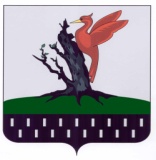 ТАТАРСТАН РЕСПУБЛИКАСЫАЛАБУГА МУНИЦИПАЛЬ РАЙОНЫ ЯКОВЛЕВОАВЫЛ ЖИРЛЕГЕСОВЕТЫ